Figure S1 Sampling location in the Zhoushan area. (A-B) A satellite image obtained using Google Maps showing the location used as the enrichment site in this study. (C) Image of the intertidal zone (122°6'14.05E, 29°56'48.90N) on the southern-east of Zhairuoshan Island.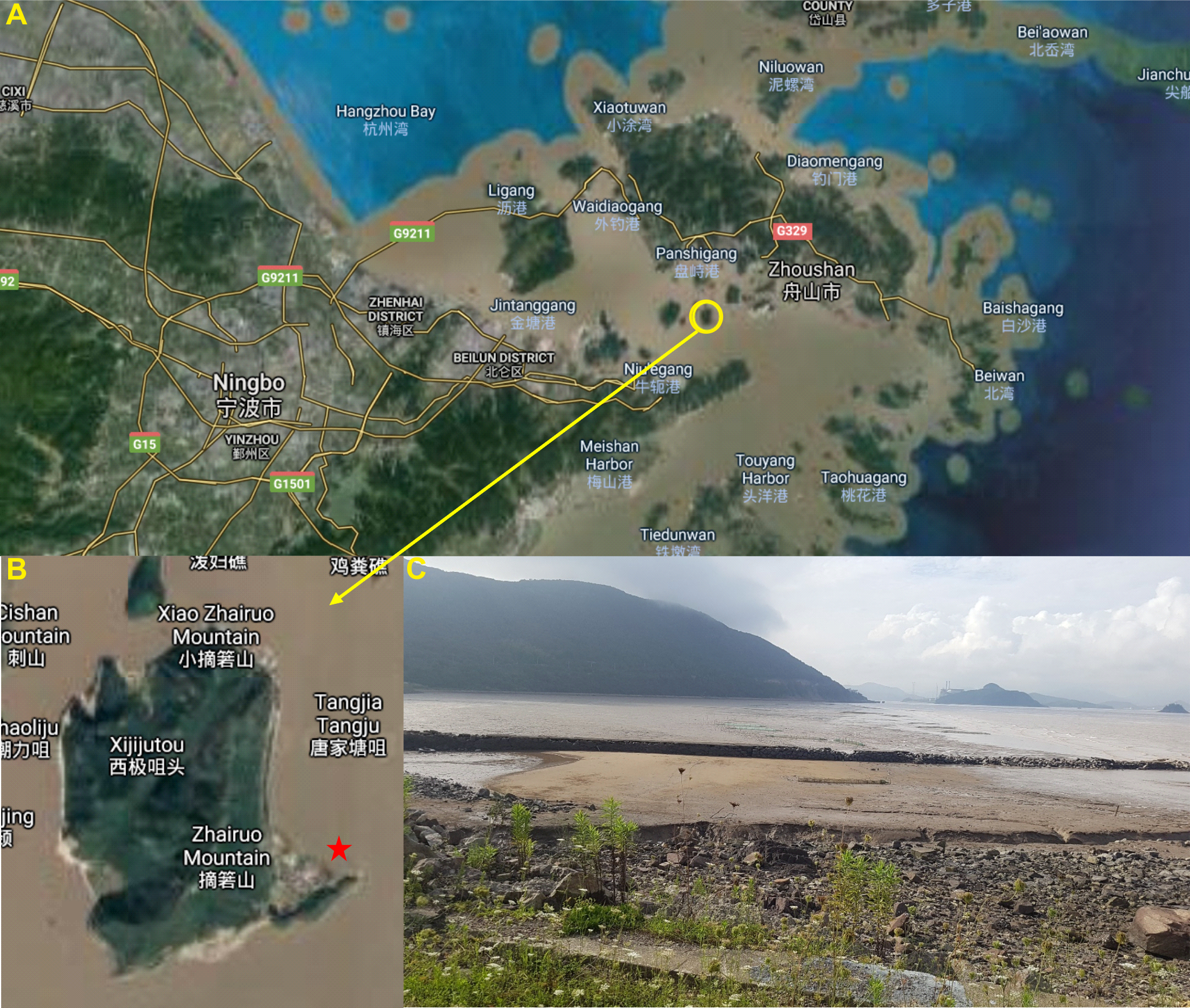 Figure S2 The growth curves and enzyme activities in 2216E medium of seven isolates that belong to the Vibrio sp. 45 group. Seven strains, which belong to Vibrio sp. 45 group, were cultured in 2216E medium. Cell growth (OD600), laccase, LiP, DyP and MnP were measured in real-time. U/L: the total enzyme activity in 1 L batch culture broth.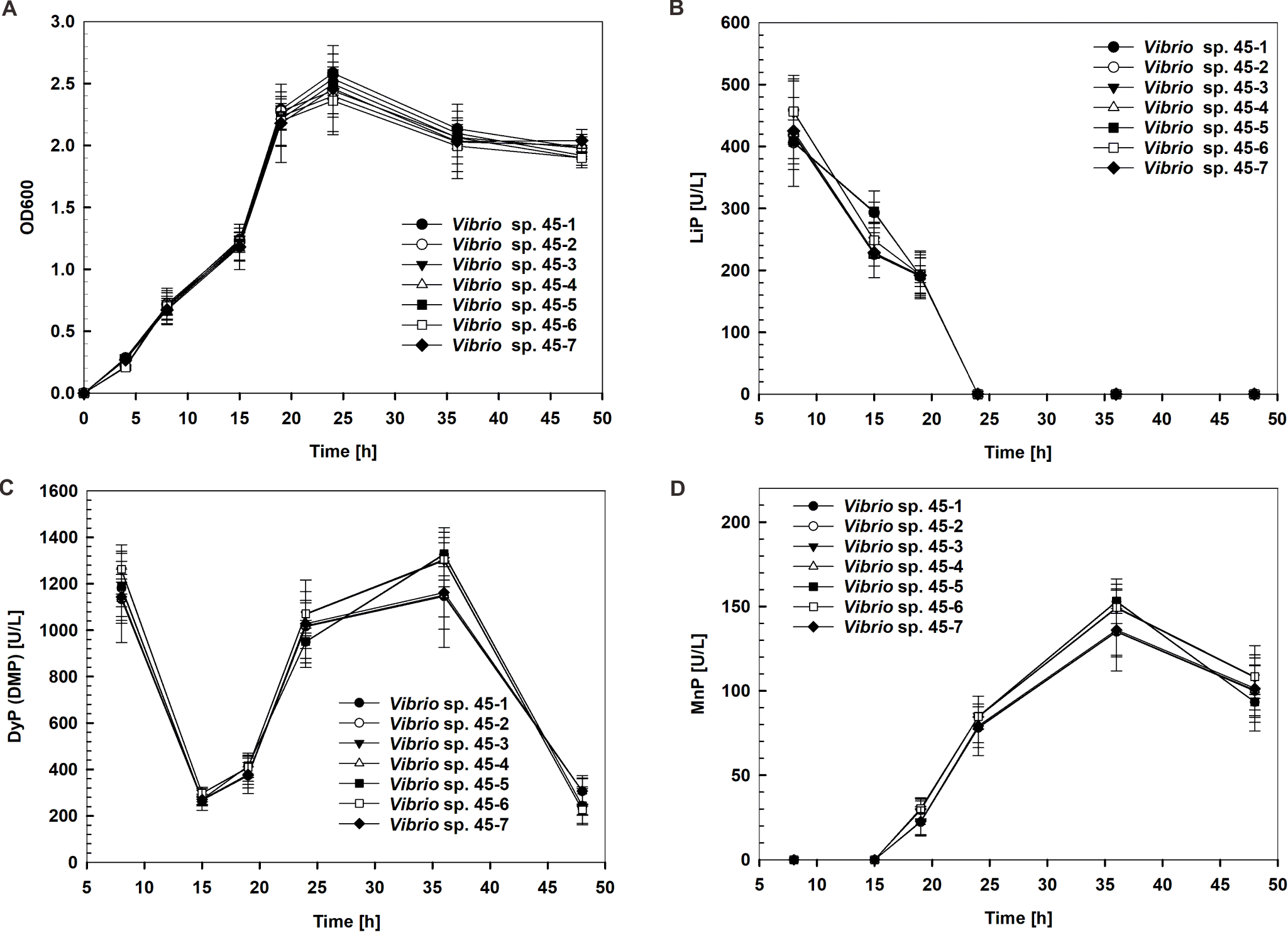 Figure S3 The growth curves and enzyme activities in 2216E medium of five isolates that belong to the Bacillus flexus 81 group. Five strains, which belong to Vibrio sp. 45 group, were cultured in 2216E medium. Cell growth (OD600), laccase, LiP, DyP and MnP were measured in real-time. U/L: the total enzyme activity in 1 L batch culture broth.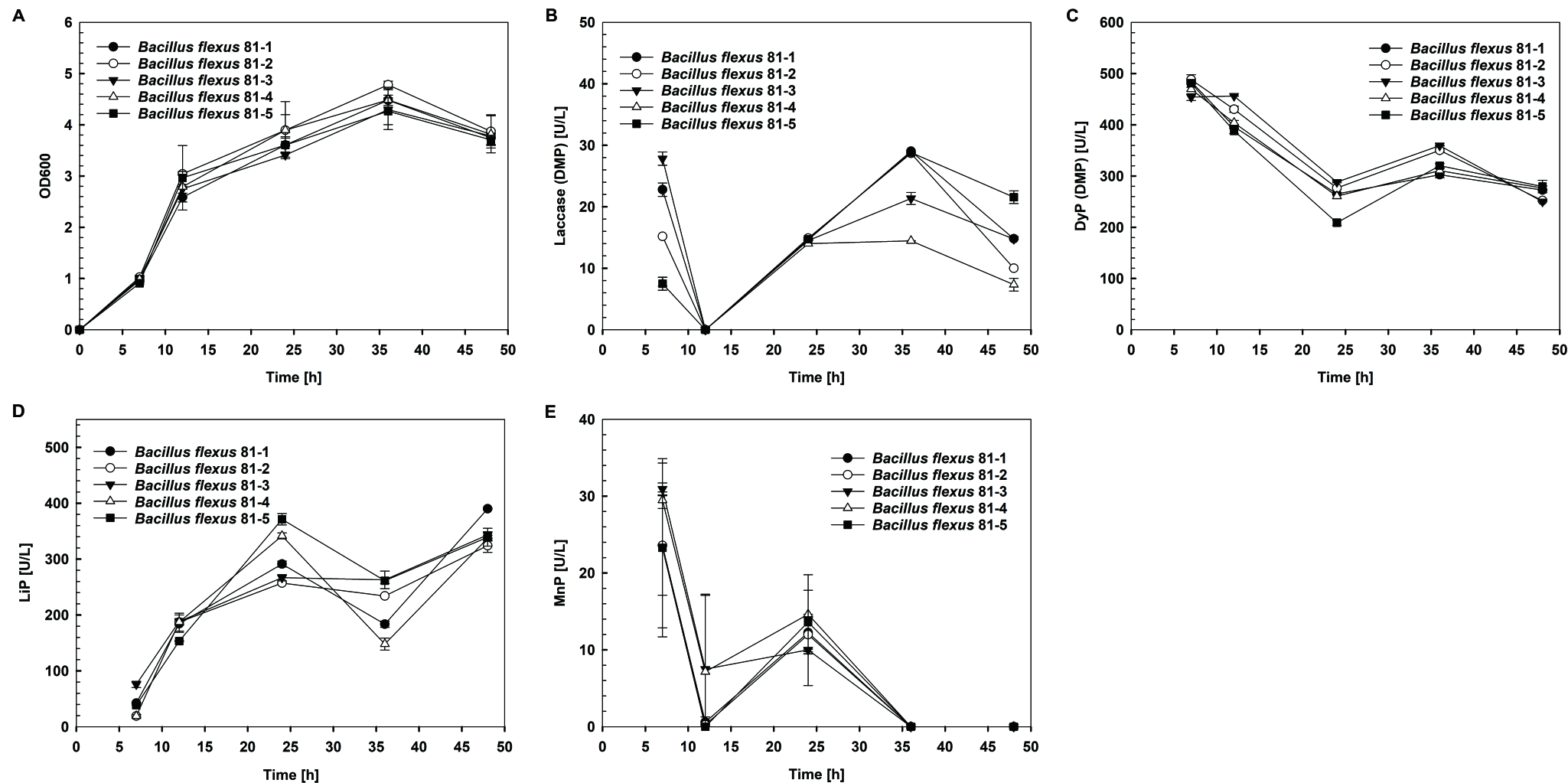 Figure S4 Phylogenetic tree and carbon utilization patterns of 27 marine strains. All were cultured in 2216E medium and soluble lignin mineral medium, respectively. Phylogenetic trees were constructed by the Neighbor-Joining method using full length sequences of the 16S rRNA gene. The percentage of replicate trees is indicated at the branch nodes.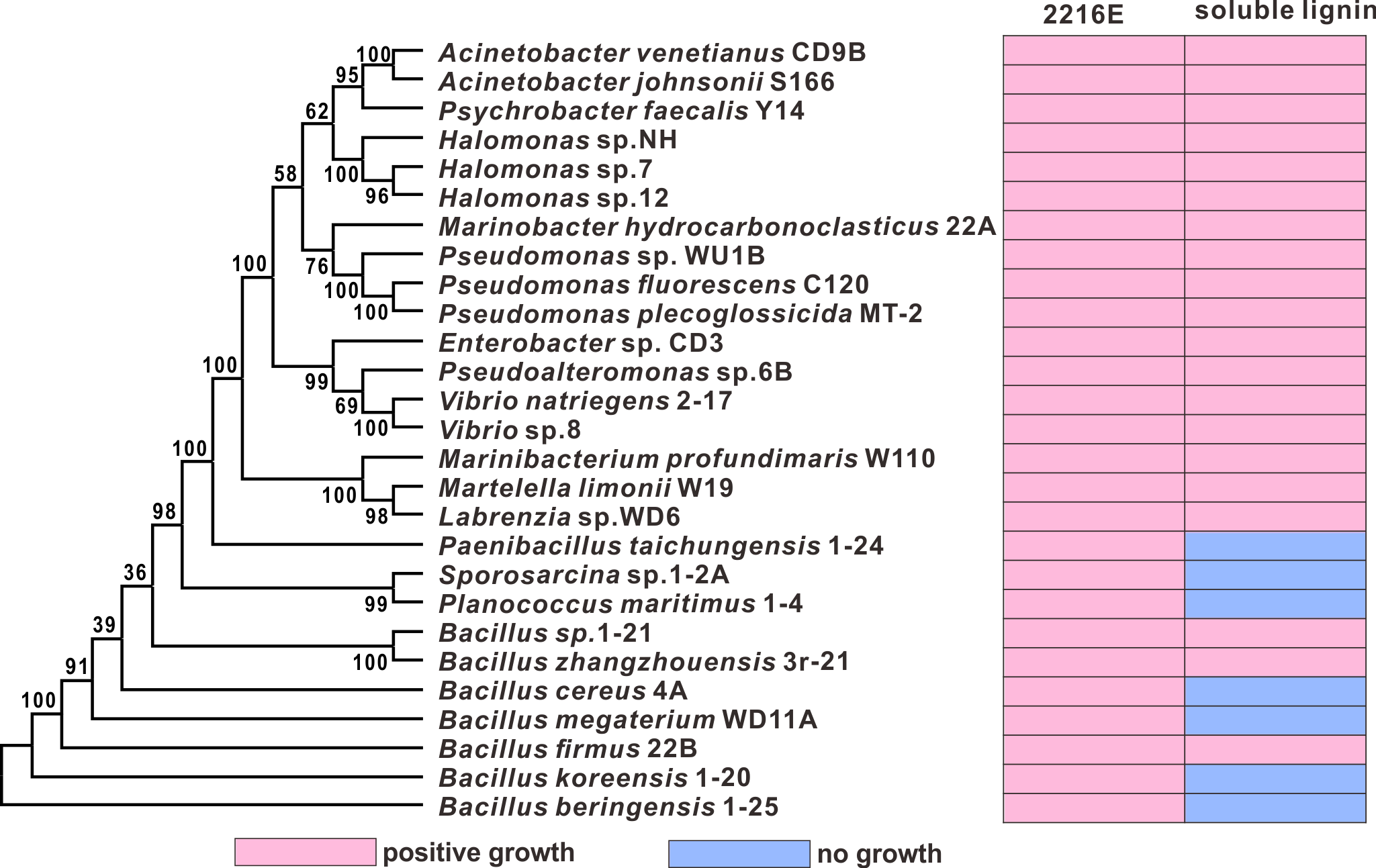 Figure S5 Correlation between lignin degradation and cell growth for the 37 strains capable of growth on soluble lignin. The strains were cultured in soluble lignin.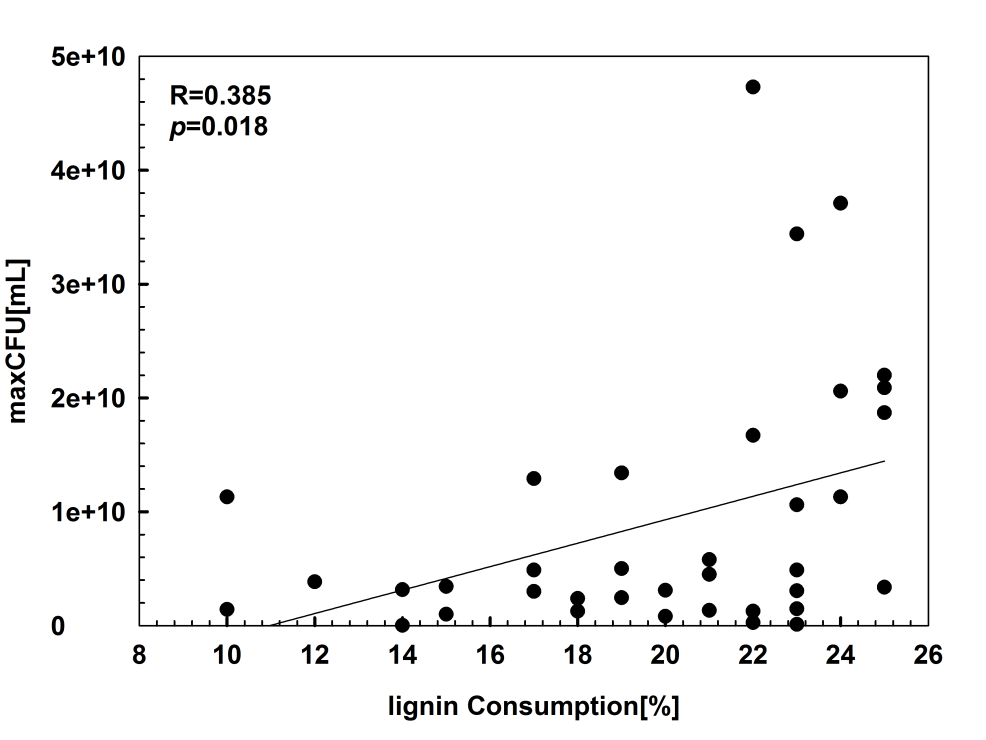 Figure S6 The associations of DyP-type peroxidase activities in varied cell culture media and enzyme activity assays. (A) Correlation between DyP-type peroxidase activities in soluble lignin mineral medium as measured by ABTS and 2, 6-DMP assays. (B) Correlation between DyP-type peroxidase activities in insoluble lignin mineral medium as measured by ABTS and 2, 6-DMP assays. (C) Correlation between DyP-type peroxidase activities in soluble lignin mineral medium and insoluble lignin mineral medium. 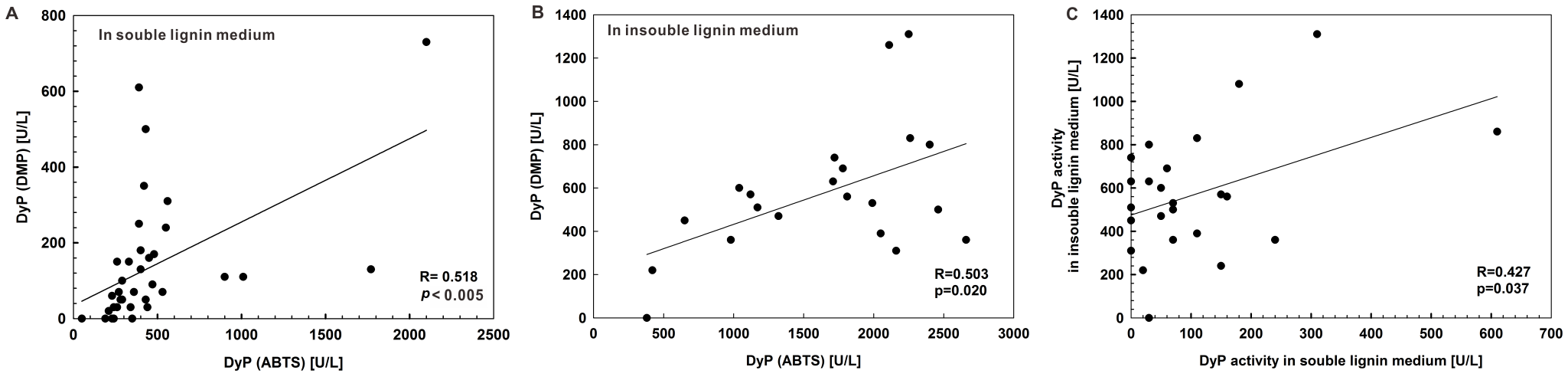 